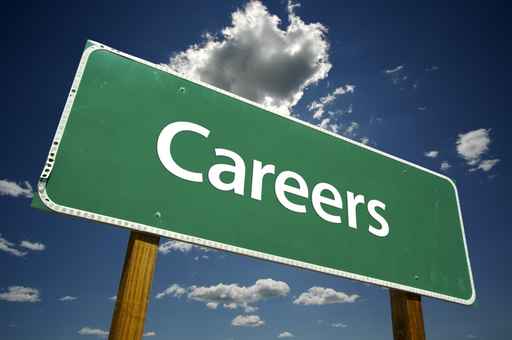 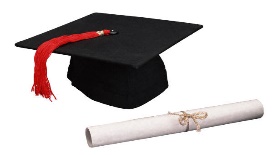 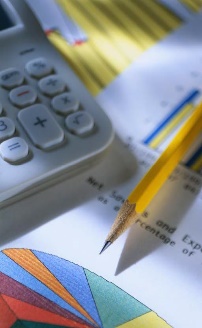 CAREER LIFE EDUCATION 10Course OutlineMagee Secondary School 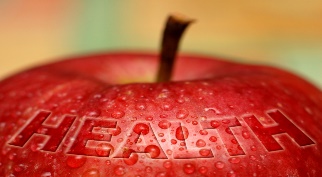 TEACHER	Mrs. S. James	Class:  	Room 138 | 	Email:	sjames@vsb.bc.caOVERVIEWThe aim of Career and Life Education 10 is to enable students to develop a self-awareness of their learning styles, skills and talents, and potential career pathways. It is also intended for students to become aware of how labour market trends, social and economic trends, family and community, financial capacity, etc. impact their career and life plans. Students need to become self-directed individuals who set goals, make thoughtful career and life decisions, and take responsibility for pursuing and implementing their goals throughout life.  In this course, student goals include:being able to access information and analyze it for accuracy, bias and relevance;developing an understanding of their personal responsibility for achieving a healthy balance between school, work, career and other life activitiesdeveloping the knowledge, skills and attitudes that enable them to plan for a successful transition from secondary school to adult life.COURSE CONTENTThe course is grouped under three general curriculum areas:ASSESSMENT AND EVALUATIONEvaluation will be based on a variety of assignments and projects, and quizzes or tests, assigned throughout the year. Students will be asked to self-assess their progress each term.Each term will be weighted equally and the final letter grade will be based on the average of the three terms.EXPECTATIONS Attendance and TardinessRegular attendance and on-time arrival is expected. All absences must be excused either with a note or a phone call from your parent or guardian explaining your absence. Classroom BehaviourBehave in a respectful manner to all those around you and to yourself.  Prepared and OrganizedCome to class prepared with all required materials including all handouts given to you Participate in ClassAll students are strongly encouraged to participate in class. Participation includes speaking out voluntarily, asking questions, responding to questions, voicing your personal opinions, taking risks, and actively listening when others are talking. It also includes being productive and on task in the classroom when assigned work to do.  Assignments, Homework, Tests and QuizzesYou are responsible for making up any work missed during an excused absence. It is your responsibility to see me as soon as possible upon the first day of your return to school (not the next time you have class).If you cannot meet an assignment due date, please talk to me PRIOR to the due date, explaining why. Talking to me before is providing a reason. Talking to me after is making an excuse.Games, Food, Drinks, Cell PhonesSnacks and drinks may be permitted in the classroom as long as what is brought in is reasonable (example – bottle of water, granola bar) and any garbage is disposed of.  Examples of unreasonable – Egg McMuffin, Subway sandwich, pizza, soup and salad, Korean hot pot…As per school policy, cell phones to be out of sight during class time UNLESS YOU EXPLICIT HAVE PERMISSION FROM THE TEACHER. This changes from day to day – permission one class does not mean you have permission the next class. Possible consequences – being helpful to your teacher, meeting your Vice-Principal after school.Sorry, no hats either (if you have a bad hair day, water can be useful...)ACADEMIC HONESTYYour integrity is the only thing that cannot be taken away from y6360ou. Academic dishonesty will not be tolerated and will result in disciplinary action. Magee’s Learning Honesty Policy must be adhered to at all times – see the section on academic dishonesty and consequences in your agenda book.CONTACTIf you have a question or concern, please feel free to ask:See me after class or set up a time to meet me at lunch or after schoolEmail me at sjames@vsb.bc.caLeave a message for me in my mailbox in the Main OfficePersonal Developmentself-assessment for career researchgoal settinglifelong learninggraduation requirementspersonal financial planningworkplace etiquetteCareer Life Planessential career skillsemployability skillspost-graduation opportunitiesemployment standardslabour and market trendsworkplace safetywork experience opportunitiesConnections to Communityglobal trends and economydevelop network contacts within potential career pathsonline personal profilesimapct of digital footprint